F3 Leçon 1.1	 Devoirs 4		Nom ___________________________________A.   La pratique de vocabulaire : Practice the verbs for 10 minutes on this Quizlet:  https://quizlet.com/_6wbuml . Choose one verb and conjugate it here below without notes: 
Je________________________	Il____________________________	   Vous_______________________
Tu________________________	Nous_________________________     Ils_____________________B.  Le présent : Conjugate the following verbs correctly:avoir la grippe 	tu_____________________	tomber 		elle ____________________se couper		nous __________________				vomir			ils _____________________rester au lit		elles ___________________				se blesser		je______________________C. Indicate whether each piece of news is good (une bonne nouvelle) or bad (une mauvaise nouvelle).Des nouvelles							        une bonne 	  une mauvaise 										         nouvelle       nouvelleJacques a des courbatures. 						❍ 		  ❍Isabelle va aux urgences parce qu’					❍ 		  ❍		elle a glissé.	Samia n’attrape pas un rhume.		 			❍ 		  ❍Mme Leclerc est en bonne santé depuis son 			❍ 		  ❍		voyage en Thaïlande. M. Lépine se coupe le doigt quand il cuisine.			❍ 		  ❍Mes enfants vont tous bien. Ils n’ont pas la varicelle.		 ❍ 		  ❍D. Write an answer to the question “Qu’est-ce qui se passe” and write what hurts for each image.  (Be sure to answer in the present tense)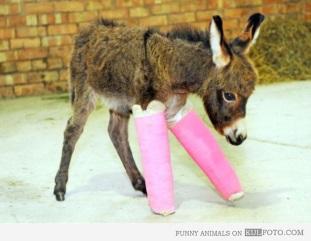 		1.______________________________________________________________		________________________________________________________________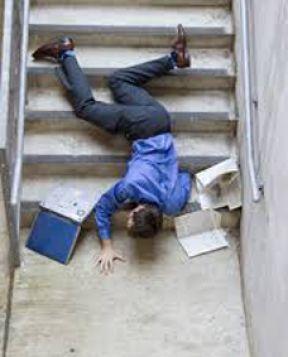 		2. _____________________________________________________________			_______________________________________________________________E. La santé :  Is being healthy important for you?  What do you do or do not do to stay in good health? What things should you do differently? Make sure to include things such as the following:NutritionLifestyleHow you treat illnessRemember that our goal is intermediate mid.____________________________________________________________________________________________________________________________________________________________________________________________________________________________________________________________________________________________________________________________________________________________________________________________________________________________________________________________________________________________________________________________________________________________________________________________________________________________________________________________________________________________________________________________________________________________________________________________________________________________________________________________________________________________________________________________________In Class Reflection:NLNovice LowNMNovice MidNHNovice HighILIntermediate LowIMIntermediate MidIHIntermediate Highwordsmemorized phrases, simple sentencessome sentences, elaborates a littlestrings of sentences, more elaborationconnected sentences, better quality and quantity, questionswell-connected sentences, almost paragraphs, questionsStandard1Below Level(I don’t get it YET)2Nearing Level(I’m still working on it)3At Level(I’ve got it!)4Above Level(I can teach someone else)My Next Step(What will I do outside of class to improve my proficiency in this standard?)I can use the vocabulary to talk about how I feel and describe what happened.I can conjugate verbs in the present tense including reflexive verbs.I can write about health at an intermediate mid level.